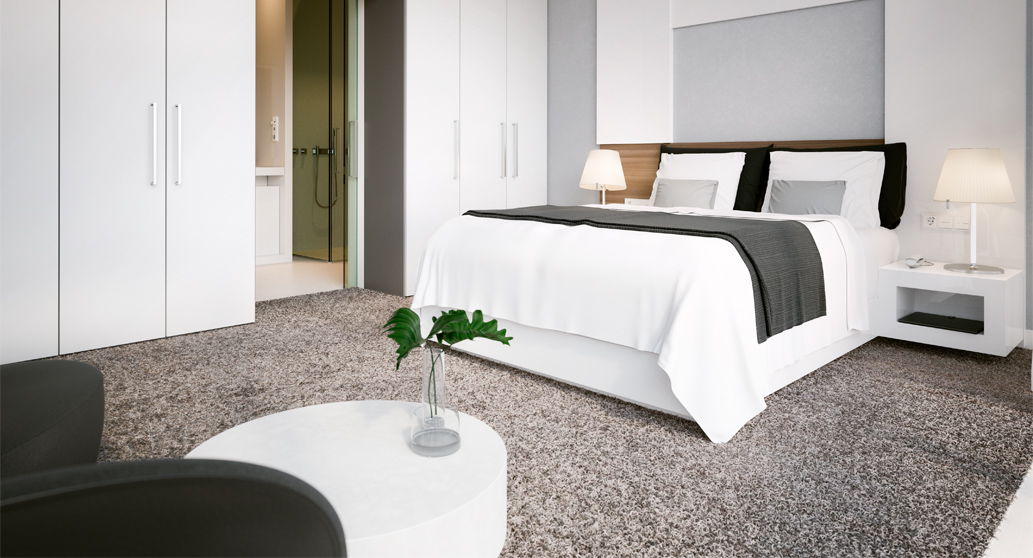 Table of Contents1.	General Requirements	31.1.	System Description	41.2.	System Components and Room Controller Devices	41.3.	Guest Room Enclosure	41.4.	Momentary Push Switches	42.	Requirements of Guest Room – Advanced Configuration	52.1.	Corridor and Entrance	52.2.	Sleeping, Living and Study	62.3.	Bathroom	72.4.	Room scenarios and others	83.	Control Devices	93.1.	Power Supply with Enhanced Diagnostics (320 mA/640 mA)	93.2.	Advanced Room Master Controller	103.1.	Room Thermostat Fan Coil with Display	113.2.	KNX Presence Detector	123.3.	Card Switch	133.4.	“DND/MUR” Switch	133.5.	Busch-Digital Radio	143.6.	Loudspeaker Insert	143.7.	USB Charging Station Insert	153.8.	Data-Connection Box, RJ 45, Cat. 6a ISO	153.9.	SCHUKO® USB Socket Outlet	163.10.	Shaver Socket Outlet	16General RequirementsThe Intelligent Building Control System shall be designed and developed in accordance with the multi-vendor KNX standard and also in conformity to the following standards: European Standard (CENELEC EN 50090 and CEN EN 13321-1)International Standard (ISO/IEC 14543-3)Chinese Standard (GB/T 20965)US Standard (ANSI/ASHRAE 135)Systems which are single vendor based and run on proprietary protocols shall not be accepted. The system shall ensure that devices from different manufacturers are interoperable and compatible thus providing a future proof and flexible installation.The system should cover the requirements for hotel guest room management control.The system shall be completely decentralized and programmable. Each device will have its own intelligence. 
The parameters are configured using PC or notebook computer located anywhere in the system topology. Systems using centralized controllers or processors will not be accepted. In case of power failure all the configuration and status information have to be stored and retained in a non-volatile storage. This data shall be pushed back to the device once electrical current is back. System with additional built-in or external battery that needs to be changed periodically for information storage shall not be accepted. The communication cable that links all the devices shall have data and power residing on the same medium. It shall also be possible to lay the cable along the power mains. Systems requiring different communication cables for signal transmission and control power between the devices are not acceptable.The bus connection terminal of all the devices should have 4 bus connection possibilities for looping or branching of bus cable. The bus cable shall be laid in the building in all possible configurations, i.e. linear, star or tree architecture similar to the power mains. Systems requiring fixed wiring configurations shall not be acceptable. It is thereby possible to disconnect the devices without interrupting the bus line. Systems requiring special tools for crimping, lagging or special installation connectors, e.g. RJ45 bus connections, shall not be acceptable.Online programming of any device of the system should be possible without affecting the other devices on the system as well as offline programming prior to dispatching of the material to site. In the event of failure of a device in one line, only the control functions controlled by that device shall be affected and all other devices shall continue to operate normally.Each device shall operate via the 21…30 V DC made available on the KNX bus line. The power supply unit should deliver a 640 mA/320 mA/160 mA version depending upon the bus network density. The system shall communicate through CSMA/CA with parity checks in order to avoid collision in the bus thereby increasing the system flexibility and bandwidth allocation. Systems which work on polling or master-slave configurations shall not be accepted.System DescriptionThe Guest Room Management System (GRMS) shall be programmed to provide lighting, shading, air-conditioning and courtesy controls for the individual guest room with the possibility of future upgrades.The system shall include, but shall not be limited to, the following for each guest room:Room control devices and system componentsGuest room enclosureOutside courtesy indicator panelEnergy saver card holderRoom thermostatWindow contact (optional)Momentary push switchesRoom call system in rooms for disabled guests (optional)Centralized monitoring/control and interfacesSystem Components and Room Controller Devices Dedicated integrated controller shall be provided in individual rooms for controlling lighting (switching), HVAC, shading, as described in chapter 3. The controllers shall have decentralized intelligence and shall be independent of any centralized controllers/software. For each application, such as HVAC/lighting/shading control, dedicated controllers or channels needs to be used. Systems and/or room controllers relying on non-specialized universal relays and 0…10 V outputs for common control of the latter applications shall not be accepted.Guest Room Enclosure There shall be a dedicated guest room enclosure for the guest rooms, which shall be located next to the DB, as per the site installation requirements. The enclosures shall feature built-in DIN rails for easy installation and access for maintenance. Each guest room shall have one enclosure to house the guest room controller devices for that particular room depending on the number of control points.Momentary Push SwitchesMomentary push switches shall be used to control lights, and they shall be supplied as a part of wiring accessories. 
The wiring accessories, e.g. sockets, data outlets, switches, shall be from the same supplier as the Guest Room Management system to ensure uniformity in the finishes inside the room. All switches shall be interfaced to the KNX bus system via binary inputs of the room controller. Switches shall be appropriately designed and located wherever necessary. All outlets, switches and faceplates shall be in accordance with the interior designer’s selected finishes. If an additional dimming of lighting is required, KNX switch sensors shall be used.Requirements of Guest Room – Advanced ConfigurationCorridor and EntranceCorridorOutside courtesy indicator panel: The outside courtesy indicator panel shall have Do not Disturb (DnD) & Make up Room (MuR) indicator with bell push switch. The DnD & MuR indicator shall be activated from the DnD/MuR switch in the hotel room.Access reader based on RFID technologyWall-mounted LED light indicating the room numberEntranceEnergy saver card holder in each room located near the guest room entrance for energy efficiency. Insertion of access card into the unit shall activate a “Welcome mode” as detailed in 2.4. The guest shall then have the option of overriding the lighting circuits manually via the push switches. When removing the key card from the holder an “Exit mode” has to be called. The device shall be installed in standard boxes. Devices requiring non-standard back boxes shall not be accpeted.Ceiling-mounted presence detector controlling the vestibule light2-fold switch to control the vestibule and main room light as defined by the hotel operator. The switch shall be interfaced to the KNX bus system via binary inputs of the room controller.2-fold switch to control Do not Disturb (DnD) & Make up Room (MuR) status. The switch shall be interfaced to the KNX bus system via binary inputs of room controller.230 V power outlet for general purposes, switchable via room controllerDoor contact: Magnetic reed contacts shall be provided for each guest room and interfaced to the KNX bus via binary inputs of a room controller. If the guest room door is opened longer than 5 minutes, for example, an alarm shall be sent to the central Building Managemen System (BMS).Sleeping, Living and StudySleepingBedside right:2-fold switch to control right bedside reading light and main ceiling light, interfaced to KNX bus system via binary inputs of room controller1-fold switch as (sub-)master switch controlling the lighting of the entire hotel room, interfaced to KNX bus system via binary inputs of room controller230 V power outlet, e.g. for loading mobile devices, shall not be switched off when the guest leaves the room. The socket shall be equipped with an integrated USB interface in the socket frame.Bedside left:2-fold switch to control left bedside reading light and main ceiling light, interfaced to KNX bus system via binary inputs of room controller1-fold switch as (sub-)master switch controlling the lighting of the entire hotel room, interfaced to KNX bus system via binary inputs of room controller230 V power outlet, e.g. for loading mobile devices, shall not be switched off when the guest leaves the room. The socket shall be equipped with an integrated USB interface in the socket frame.Living and studyRoom temperature control unitSockets and media connection terminals:2 x 230 V socket outlet above desk230 V socket outlet for the connection of electric iron230 V socket outlet for the connection of electric kettle2 x 230 V socket outlet for general purpose2 x 230 V socket outlet for TV230 V socket outlet for minibarData outlet (cat. 6 data outlet)USB charging outlet for loading mobile devices with 2 USB interfacesWindow contact (optional): Magnetic reed contact shall be provided for each guest room and interfaced to the room controller. If balcony door/window is openend (if applicable), the Fan Coil Unit shall be forced to switch to standby operation mode.Room call system for disabled guests (optional): For handicapped rooms, emergency call system shall be provided and integrated to the room controller. The connection to the bus system is established via the room controller. Emergency push-buttons shall be provided in the toilets and next to the bedside. In case of an emergency call, alarms shall be reported to the central Building Management System (BMS).BathroomSwitches:2-fold switch for ceiling light and mirror/make-up mirror light, interfaced to the KNX bus system via binary inputs of room controllerSockets:230 V socket outlet above washstand230 V/110 V socket outlet for power/shaver230 V power supply for hair dryer230 V power supply for general purposeBlower: The blower is switched on in combination with the ceiling lighting in the bathroom. After switching of the ceiling light the blower will be switched off with a delay of 5 minutes, for example.Under floor heating and/or heated towel bar depending on local climatic conditions (optional). The heating is controlled by the RTC unit; there must be no further guest interaction. The heating is connected to electricity or to the central water heating system. If the bathroom heating system is connected to the central water heating system a KNX electromotor valve drive can be used for opening and closing the valve, dependent on the required room temperature. Audio speaker connected to a digital radio, which can be operated and controlled in the bathroomRoom scenarios and othersWelcome mode: The insertion of the guest key card in the appropriate holder activates a predefined “Welcome mode”. 
The guest shall then have the option to override the lighting circuits manually via the push switches. 
The welcome mode may include (depending on the needs of the operator):Certain lights shall be switched on and non-essential power sockets energized.RTC unit shall switch to comfort mode (fast cool/fast heat mode) and a specific set point temperature 
(e.g. 22 °C).Exit mode:When the guest leaves the room, the room is set in an energy saving state. This is triggered by removing the key card from the appropriate key card holder or by the occupancy sensor in combination with the door contact. 
The exit mode may include (depending on the needs of the operator):All lights shall be switched off and non-essential power sockets de-energized.Room thermostat shall switch to standby mode (hotel preset), e.g. 26 °C in cooling mode or 18 °C in heating mode.Access Control SystemThe access control system for the guest room shall be part of security and not an integral part of the guest room management system. Switchable Socket OutletsAll sockets shall be switchable. For technical reasons or for guest comfort, some socket outlets are permanently on and do not have to be switchable (as per individual requirements):MinibarDesk socketsBedside table socketsCleaning socketControl DevicesPower Supply with Enhanced Diagnostics (320 mA/640 mA)Produces and monitors the KNX system voltageWith diagnostic function via KNX or ABB i-bus® ToolThe voltage output is short-circuit- and overload-proof. The LEDs indicate the bus current consumption and the status of the line or device.Diagnostic functions via KNX: Bus voltage UN, bus current I, bus current I > rated current IN, overload I > Imax, trigger bus resetSupply voltage: US 85…265 V AC, 50/60 HzKNX voltage output: 1 line with integrated chokeRated voltage: UN 30 V DC +1/-2 V, SELVPower consumption: < 30 W (320 mA) < 55 W (640 mA)Nominal power loss: < 2.5 W (320 mA) < 4 W (640 mA)Output voltage: 30 V DC +1/-2 V, SELVNominal current: 320 mA/640 mA, short-circuit-proofSustained short-circuit current: < 0.8 A (320 mA)< 1.4 A (640 mA)Mains failure back-up time: 200 msRated current: IN 320 mA or 640 mAConnection:Bus connection: Bus connection terminalSupply connection: Screw terminalsType of protection: IP 20, IEC/EN 60 529Mounting: 35 mm mounting rail, IEC/EN 60 715Width: 4 modules at 18 mmManufacturer: ABBProduct type (dependent on current): SV/S 30.320.2.1, SV/S 30.640.5.1Advanced Room Master Controller The Room Controller is a specially adapted device for use in hotel rooms, apartments, patients rooms in hospitals, homes for senior citizens and students.
The device controls up to 3 fan speeds via a stage switch or two-way connection. The fan speeds are mutually exclusive. 
2 electronic outputs control the actuator and thermal valves. Both, 2-point or 3-point valves, for a heating and cooling circuit can be connected with a voltage of 24…230 V. The electronic outputs are protected against short-circuit. 13 further floating contacts are available, which, for example, can control sockets, a switchable socket, a bathroom fan, 9 lighting circuits and additional electrical heating in the room. An additional output for shutter control is provided. Furthermore, 18 floating binary inputs are available for contact scanning. Here, for example, you can connect 6 lighting circuits, a shutter, an emergency call contact, the on/off button for the auxiliary electrical heating, a switchable socket, a bathroom fan, a master switch, a card reader, a window contact, condensation water monitoring and the display on the door.Standalone operation without KNX bus. It is possible to operate the device by applying an auxiliary voltage (separate KNX device) to the bus terminal.Fan speed: 3-fold, mutually interlockedRated current: 6 A, AC3Switch contact: 3-fold Rated current: 20 A (16 A C-Load, AC3)Switch contact: 1-fold Rated current: 16 A (10 AX)Switch contact: 9-fold Rated current: 6 A, AC3Changeover contact: 1-fold Rated current: 6 A, AC3Binary input: 18-fold, contact scanScan current/voltage: 0.1 mA/32 VValve outputs: 2 O/Ps, short-circuit-proof Voltage: 24…230 VCurrent: 0.5 A, per outputOperation: 4 switch levers for switch position indication and manual operationConnection: Screw terminalsKNX: Screwless bus connection terminalsType of protection: IP 20, IEC/EN 60 529Mounting: 35 mm mounting rail, IEC/EN 60715Width: 12 modules at 18 mmManufacturer: ABBProduct type: RM/S 2.1Room Thermostat Fan Coil with DisplayKNX fan coil room temperature controller with displaySurface-mounted with integrated KNX bus couplerLCD and 5 operating buttons Used for single-room temperature control in heating and air-conditioning technologyThe controller is a constant ambient temperature controller for fan convectors (fan coils) in 2-pipe and 4-pipe systems and conventional heating or cooling systems.Adjusting range: 10…28 °CThe ambient temperature controller works in both heating and cooling mode.The fan stage can also be selected manually via a button:OFF/Stage1/Stage2/Stage3/AutomaticFunctions:Comfort, standby, night, frost protection, and heat protection modesActuation of fan convectors (fan coil) in two-pipe and four-pipe systemsActuation of two-point, PWN, or constantly regulated heating and cooling systemsControl and display elements:One LCD for displaying temperatures, operating modes, fan stages, and fault messagesOne push-button for manually turning the device on and offOne push-button for the selection of the fan stage:OFF/Stage1/Stage2/Stage3/AutomaticOne push-button for increasing the set temperatureOne push-button for reducing the set temperatureOne push-button for switching the temperature unit between Celsius and FahrenheitConnections:KNX line: DP screw/clamp terminalsInputs:Measuring range: Temperature: 0 °C to 50 °CType of protection: IP 20, IEC/EN 60 529Temperature range: -5 °C to 45 °CMounting: Surface-mounting directly onto the wall and all common flush-mounted socket outletsDimensions (H x W x D): 81 mm x 81 mm x 20 mmManufacturer: ABBProduct type: 6138/11KNX Presence DetectorStandard type, for KNX busWith integrated bus couplerTargeted for connection and disconnection of light bands depending on the room brightnessApplicable as presence or movement detectorControl also possible depending on movementConstant light switch with up to 2 independet channelsConstant light switch with max. 2 outputs for brightness-dependent switching of two light bands in the roomDetector operation with 2 power off stagesDetector operation with integrated monitoring functionConfigurable as master or slaveConfigurable operating modes: Automatic, automatic activation or deactivationActivation text can be changed using an external communication objectSwitch-off delay can be changed using an external communication objectCeiling mounting in false ceilings with spring clamps or in solid ceilings in surface-mounting boxes 6131/29-xxx(-500)4 PIR sensors, integrated brightness sensorThe device can be updated through the busThe presence detector is not suited for alarm indications in VdS-compliant alarm systems.Detection range (for mounting height 2.5 m, 3 m and 4 m): circularSeated persons Ø: Max. 5 m, max. 6.5 m and max. 9 mWalking persons Ø: Max. 6.5 m, max. 8 m and max. 10.5 mVisible height 16 mm Manufacturer: ABBProduct type : 6131/20-24-500Card SwitchFor switching electrical consumersSP, with normally open contact (operating current)IlluminableWith N terminalRated voltage: 250 V DCRated current: 10 AManufacturer: ABBProduct type: 2025 U (insert) & 1792 (cover plate)“DND/MUR” SwitchFor flush-mounted switch 2g 1w, 2g push switchMarked: “DO NOT DISTURB” & “MAKE UP ROOM”Manufacturer: ABBProduct type: 2000/5 USGL (insert) & 1785/11 (cover plate)Busch-Digital RadioStandalone RDS stereo FM radio with display for flush-mounted installationReception frequency: 87.50…108.00 MHzWith external input for iPod or iPhone docking stationFor mono/stereo operation8 radio stations storableWith time displayWith alarm functionWith automatic switch-off function (automatic sleep mode)With extension input to remote-controlled ON/OFF switchesWith integrated antennaWith additional connection for external antennaPermitted speaker impedance: 4…8 OhmCan be installed as 1-fold and in multiple combinationsRated voltage: - 230 V DC, ±10 %Rated frequency: 50…60 HzType of protection: IP 20, IEC/EN 60 529Temperature range: 5 °C to 40 °CManufacturer: ABBProduct type: 8215 U-500 (insert) & 8252 (cover plate)Loudspeaker InsertFor flush-mounted radio insertFor flush-mounted Internet radio insertWith broadband characteristicsWith flat plug connectorIncluding speaker connection cableRated output: 2 W (RMS)Frequency response: 200…20,000 HzImpedance: 4 OhmManufacturer: ABBProduct type: 8223 U-500 (insert) & 8253 (cover plate)USB Charging Station Insert For charging and supplying mobile terminal devices via USB cablesWith micro USB connecting cableConnecting cable joined captive to insertUsable cable length (including micro USB plug) approx. 22 cmWith electronic short-circuit protectionWith electronic overload protectionManufacturer: ABBProduct type: 6474 U-500 (insert) & 6478 (cover plate)Data-Connection Box, RJ 45, Cat. 6a ISOWith down-leading outlet and LSA self-cutting clampsRJ-45 terminals for networks according to Cat 6A, Class EA (10 Gbits/s/500MHz)Equates to Cat. 6a, Class EA according to ISO/IEC 11801:2011-06Terminal marking A and B according to TIA/EIA-568-B.2Typ according to IEC/EN 60 603-7-51:2011-01Shielding according to DIN EN 55 022, Class BUp to 500 MHz on all pairs of wiresSuitable for 10-Gigabit EthernetSuitable for PoE+ according to IEEE 802.3at ≥ 1, 000 contact durabilityFlex cable entries from all sides without bucklesEarthing of housing via 6.3 mm blade terminal at the back possibleRe-embedded proofedSuitable for Mix-and-Match operationSuitable for RJ 11, RJ 12 and RJ 45For data cables with a diameter of 6…10 mmFor wires of AWG 24-22For trunk systems, flush-mounted wall boxes and underfloor systemsManufacturer: ABBProduct type: 0218/11-101 (insert) & 1803 (cover plate)SCHUKO® USB Socket OutletFor connecting electrical consumersWith screwless terminal2-pole (2 P + E)For charging and supplying mobile terminal devices via USB cablesWith USB female connector type AWith electronic short-circuit protectionWith electronic overload protectionSimultaneous charging via USB connection and use of the SCHUKO® socket outletRated voltage: 250 V DSecondary: 5 V-, ±5 %Rated frequency: 50 HzPower dissipation: 0.1 WManufacturer: ABBProduct type: 20 EUCBUSBShaver Socket OutletRated voltage: 240 V, ±10 %Output voltage: 115 V, ±10 %Secondary: 240 V, ±10 %Rated frequency: 50…60 HzRated power: 20 VAManufacturer: ABBProduct type: 2332 UJBS (shaver socket) & 3031 (Flush-mounting wall box) 